2024 Board Meeting Schedule 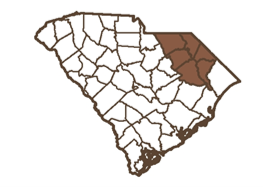 PEE DEE REGIONAL COUNCIL OF GOVERNMENTS 2314 PISGAH RD                                                                                                                                                     FLORENCE, SC 29501P.O. BOX 5719 FLORENCE, SC 29502(843) 669-3138peedeecog.org          All Meetings are held on the 2nd Monday of the month @ 6pmJanuary 8th, 2024February 12th, 2024March 11, 2024 (Full Board) April 8th, 2024May 13th, 2024June 10th, 2024 (Full Board) July 8th, 2024August 12th, 2024September 9th, 2024 (Full Board)October 14th, 2024November 11th, 2024December 9th, 2024 (Full Board) 